Bonjour à toutes et à tous !Nous vous proposons de nous retrouver pour une journée champêtre à l’étang de STATTMATTEN (rue de la Moder 67770 - STATTMATTEN) le samedi 03 juin 2023 Lors de cet activité, plusieurs diplômes et récompense sont décernées. A ce titre, le conseil local de la 323ème Section de la Médaille Militaire de Haguenau souhaite obtenir un maximum de participation. Au programme :10h30 : Accueil 11h30 : Apéritif 12h30 : Début du repas  (Voir le menu) A l’issue du repas : Tirage au sort d’un jambon d’Espagne (1)AM : Activités diverses, pétanque (amenez vos boules !), jeux de cartes, balades autour de l’étang pour ceux qui le désirent.IMPORTANT : veuillez remplir le coupon-réponse et y joindre votre paiement par chèque libellé à l’ordre de la SNEMM, puis le faire parvenir uniquement  au trésorier de la section(Rappel : les chèques ne seront encaissés qu’à l’issue de l’activité) : M. PARIS Joël : 8 Rue de la gare, 67480 AUENHEIMTPH : 06 74 97 84 09(1)  Prix du billet : 1€ - tirage à l’issue du repas !COUPON – REPONSE(A renvoyer impérativement avant le 22/05/2023 avec le règlement)M. (MME) ……………………………..…..désire participer à la journée du 03 juin 2023 ……. Personnes (30 € par personne), soit, ci-joint un chèque de : ….……. €(cette activité est aussi ouverte aux personnes ou amis que vous désirez inviter, il suffit de les compter sur ce coupon et de nous joindre leurs chèques).Nota : Un plan de tables est prévu, si vous avez des souhaits particuliers n’hésitez pas à inscrire ci-dessous avec qui vous voulez être :Je souhaite être à la table de :- - - - - - - - - - - - - - - - - - - - - - - - - - - - - - - - - - - - - - - - - - - - - - - - - - - - - - - - - - - - - - - - - - - - - - - Menu du 03 juin 2023ApéritifPaëllaSalade de Fruits accompagnée d’une part de gâteauCaféBoissons :Eau plate – Eau gazeuse – Vin rouge PLAN D’ACCES A L’ETANG DE STATTMATTEN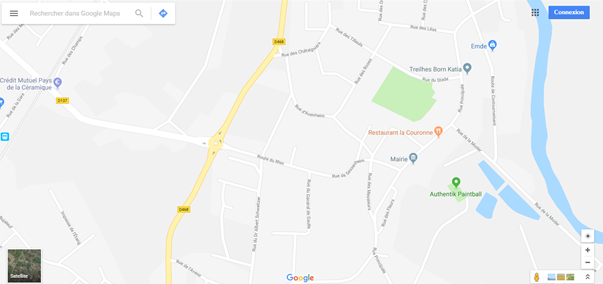 ETANG DE PECHE DE STATTMATTEN,  rue de la Moder 67770 STATTMATTEN323ème SECTION DE LA SOCIÉTÉ NATIONALE D’ENTRAIDEDE LA MÉDAILLE MILITAIRE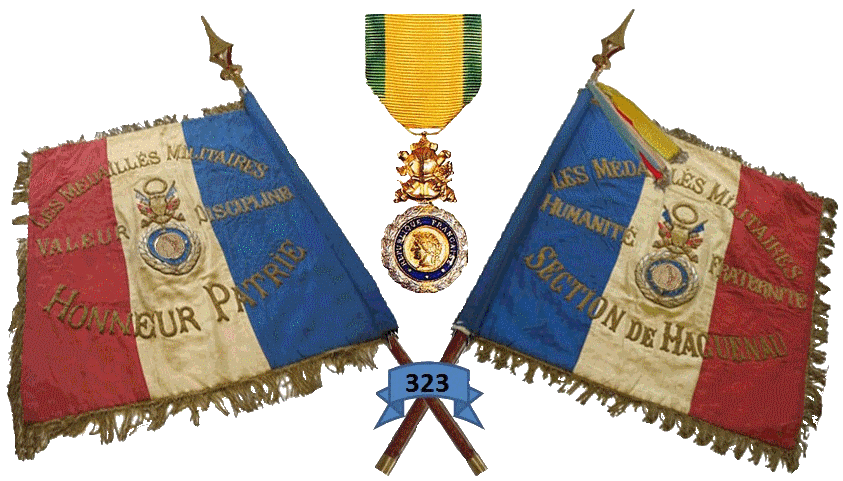 HAGUENAU, le 08 mai 2023  Journée Champêtre   à l’étang de STATTMATTENMesdames et Messieursles Adhérents de l’UD67